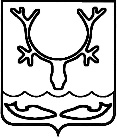 СОВЕТ городского округа "Город НАРЬЯН-МАР"29-я сессия III созыва______________________________________РЕШЕНИЕОб утверждении Порядка уведомления депутатом Совета городского округа "Город Нарьян-Мар" о возникновении личной заинтересованности при осуществлении своих полномочий, которая приводит или может привести к конфликту интересов 		В соответствии с частью 2 статьи 11, частью 4.1 статьи 12.1 Федерального закона от 25.12.2008 № 273-ФЗ "О противодействии коррупции", пунктом 6 статьи 3 Положения "О статусе депутата Совета городского округа "Город Нарьян-Мар", утвержденного решением Совета городского округа "Город Нарьян-Мар" от 27.02.2009 № 460-р (в редакции решения от 24.03.2016 № 214-р), Совет городского округа "Город Нарьян-Мар" РЕШИЛ:		1. Утвердить Порядок уведомления депутатом Совета городского округа "Город Нарьян-Мар" о возникновении личной заинтересованности при осуществлении своих полномочий, которая приводит или может привести к конфликту интересов (Приложение).		2. Настоящее решение вступает в силу после его официального опубликования.г. Нарьян-Мар28 сентября 2016 года№ 274-рУТВЕРЖДЕНрешением Совета городского округа "Город Нарьян-Мар"от 28.09.2016 № 274-рПорядокуведомления депутатом Совета городского округа "Город Нарьян-Мар" о возникновении личной заинтересованности при осуществлении своих полномочий, которая приводит или может привести к конфликту интересов		1. Настоящий Порядок определяет процедуру уведомления депутатом Совета городского округа "Город Нарьян-Мар" (далее – депутат городского Совета) о возникновении личной заинтересованности при осуществлении своих полномочий, которая приводит или может привести к конфликту интересов.		2. В соответствии с Федеральным законом от 25.12.2008 № 273-ФЗ "О противодействии коррупции" под конфликтом интересов понимается ситуация, при которой личная заинтересованность (прямая или косвенная) лица, замещающего должность, замещение которой предусматривает обязанность принимать меры по предотвращению и урегулированию конфликта интересов, влияет или может повлиять на надлежащее, объективное и беспристрастное исполнение им должностных (служебных) обязанностей (осуществление полномочий).  		Под личной заинтересованностью понимается возможность получения доходов в виде денег, иного имущества, в том числе имущественных прав, услуг имущественного характера, результатов выполненных работ или каких-либо выгод (преимуществ) лицом, указанным в абзаце 1 настоящего пункта, и (или) состоящими с ним в близком родстве или свойстве лицами (родителями, супругами, детьми, братьями, сестрами, а также братьями, сестрами, родителями, детьми супругов и супругами детей), гражданами или организациями, с которыми лицо, указанное в  абзаце 1 настоящего пункта, и (или) лица, состоящие с ним в близком родстве или свойстве, связаны имущественными, корпоративными или иными близкими отношениями.		3. Депутат городского Совета, в случае возникновения личной заинтересованности направляет уведомление о возникновении личной заинтересованности при осуществлении своих полномочий, которая приводит или может привести к конфликту интересов (далее - уведомление), в Комиссию Совета городского округа "Город Нарьян-Мар" по контролю за соблюдением депутатами Совета городского округа "Город Нарьян-Мар" ограничений, запретов и исполнением обязанностей, возложенных на них законодательством в сфере противодействия коррупции  (далее – Комиссия).		Порядок формирования и работы Комиссии устанавливается решением Совета городского округа "Город Нарьян-Мар". 		4. Уведомление по форме согласно Приложению 1 к настоящему Порядку должно быть подано в течение двух рабочих дней со дня возникновения личной заинтересованности при осуществлении полномочий, которая приводит или может привести к конфликту интересов, в подразделение Совета городского округа "Город Нарьян-Мар", на которое возложены функции по обеспечению деятельности Комиссии (далее – уполномоченное подразделение).		5. Уведомление подлежит регистрации уполномоченным подразделением в журнале регистрации уведомлений о возникновении личной заинтересованности при осуществлении полномочий, которая приводит или может привести к конфликту интересов (далее - журнал регистрации уведомлений), согласно Приложению 2 к настоящему Порядку, в день получения уведомления. Копия уведомления с отметкой о регистрации возвращается депутату городского Совета.		Зарегистрированное уведомление в день его регистрации направляется уполномоченным подразделением в Комиссию.Приложение № 1 к Порядкууведомления депутатом Совета городского округа "Город Нарьян-Мар" о возникновении личной заинтересованности при осуществлении своих полномочий, которая приводит или может привести к конфликту интересовУведомлениео возникновении личной заинтересованности при осуществленииполномочий, которая приводит или может привестик конфликту интересовВ комиссию Совета городского округа "Город Нарьян-Мар" по урегулированию конфликта интересовЯ,__________________________________________________________________________,(Ф.И.О. депутата Совета городского округа "Город Нарьян-Мар")___________________________________________________________________уведомляю о том, что:1.________________________________________________________________________________________________________________________________________________________________________________________________________;(описание личной заинтересованности при осуществлении полномочий, которая приводит или может привести к конфликту интересов)2.________________________________________________________________________________________________________________________________________________________________________________________________________;(описание полномочий, на надлежащее осуществление которых влияет или может повлиять личная заинтересованность)3.________________________________________________________________________________________________________________________________________________________________________________________________________(дополнительные сведения)"__" _________ 20__ г.  _______________________ __________________________________________                                                         (подпись)                       (фамилия, инициалы депутата городского Совета                                                                                                                    направившего уведомление)Регистрационный номерв журнале регистрации уведомлений                 _________________________Дата регистрации уведомления                     "___" ____________ 20__ г.___________________________________                 _____________________________________(подпись лица, зарегистрировавшего                        (фамилия, инициалы лица,  уведомление)                                                                          зарегистрировавшего уведомление)Приложение 2к Порядкууведомления депутатом Совета городского округа "Город Нарьян-Мар" о возникновении личной заинтересованности при осуществлении своих полномочий, которая приводит или может привести к конфликту интересовЖурналрегистрации уведомлений о возникновенииличной заинтересованности при осуществлении полномочий,которая приводит или может привестик конфликту интересовГлава городского округа"Город Нарьян-Мар"        _________________Т.В. ФедороваПредседатель Совета городского округа "Город Нарьян-Мар"_________________О.В. Старостина№п/пРегистрационный номер уведомленияДата регистрации уведомленияУведомление направленоУведомление зарегистрированоУведомление зарегистрированоОтметка о получении копии уведомления (копию получил, подпись) либо о направлении копии уведомления по почте№п/пРегистрационный номер уведомленияДата регистрации уведомления        Ф.И.О.депутата городского СоветаФ.И.О.должностьОтметка о получении копии уведомления (копию получил, подпись) либо о направлении копии уведомления по почте  1234567